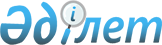 Байғанин аудандық мәслихатының 2020 жылғы 29 желтоқсандағы № 407 "2021-2023 жылдарға арналған Көлтабан ауылдық округінің бюджетін бекіту туралы" шешіміне өзгерістер енгізу туралы
					
			Мерзімі біткен
			
			
		
					Ақтөбе облысы Байғанин аудандық мәслихатының 2021 жылғы 26 ақпандағы № 16 шешімі. Ақтөбе облысының Әділет департаментінде 2021 жылғы 2 наурызда № 8074 болып тіркелді. Мерзімі өткендіктен қолданыс тоқтатылды
      Қазақстан Республикасының 2008 жылғы 4 желтоқсандағы Бюджет Кодексінің 109-1 бабына және Қазақстан Республикасының 2001 жылғы 23 қаңтардағы "Қазақстан Республикасындағы жергілікті мемлекеттік басқару және өзін-өзі басқару туралы" Заңының 6 бабына сәйкес, Байғанин аудандық мәслихаты ШЕШІМ ҚАБЫЛДАДЫ:
      1. Байғанин аудандық мәслихатының 2020 жылғы 29 желтоқсандағы № 407 "2021-2023 жылдарға арналған Көлтабан ауылдық округінің бюджетін бекіту туралы" (нормативтік құқықтық актілерді мемлекеттік тіркеу Тізілімінде № 7890 болып тіркелген, 2020 жылғы 31 желтоқсанда Қазақстан Республикасы нормативтік құқықтық актілерінің электрондық түрдегі эталондық бақылау банкінде жарияланған) шешіміне келесідей өзгерістер енгізілсін:
      1 тармақта:
      1) тармақшасында:
      кірістер - "28 092" сандары "31 979,5" сандарымен ауыстырылсын;
      трансферттер түсімі - "25 534" сандары "29 421,5" сандарымен ауыстырылсын;
      2) тармақшасында:
      шығындар - "28 092" сандары "31 979,5" сандарымен ауыстырылсын.
      2. Көрсетілген шешімнің 1 қосымшасы осы шешімдегі қосымшаға сәйкес жаңа редакцияда мазмұндалсын.
      3. "Байғанин аудандық мәслихатының аппараты" мемлекеттік мекемесі заңнамада белгіленген тәртіппен:
      1) осы шешімді Ақтөбе облысының Әділет департаментінде мемлекеттік тіркеуді;
      2) осы шешімді оны ресми жариялағаннан кейін Байғанин аудандық мәслихатының интернет-ресурсында орналастыруды қамтамасыз етсін.
      4. Осы шешім 2021 жылғы 1 қаңтардан бастап қолданысқа енгізіледі. 2021 жылға арналған Көлтабан ауылдық округінің бюджеті
					© 2012. Қазақстан Республикасы Әділет министрлігінің «Қазақстан Республикасының Заңнама және құқықтық ақпарат институты» ШЖҚ РМК
				
      Байғанин аудандық мәслихатының сессия төрағасы 

А. Тукенова

      Байғанин аудандық мәслихатының хатшысы 

Е. Копжасаров
Байғанин аудандық мәслихатының 2021 жылғы 26 ақпандағы № 16 шешіміне қосымшаБайғанин аудандық мәслихатының 2020 жылғы 29 желтоқсандағы № 407 шешіміне 1 қосымша
Санаты
Санаты
Санаты
Санаты
Сомасы (мың теңге)
Сыныбы
Сыныбы
Сыныбы
Сомасы (мың теңге)
Iшкi сыныбы
Iшкi сыныбы
Сомасы (мың теңге)
Атауы
Сомасы (мың теңге)
І. КІРІСТЕР
31 979,5
1
Салықтық түсімдер
2 558,0
04
Меншiкке салынатын салықтар
2 558,0
1
Мүлiкке салынатын салықтар
51,0
3
Жер салығы
257,0
4
Көлiк құралдарына салынатын салық
2 250,0
4
Трансферттердің түсімдері
29 421,5,
02
Мемлекеттiк басқарудың жоғары тұрған органдарынан түсетiн трансферттер
29 421,5
3
Аудандардың (облыстық маңызы бар қаланың) бюджетінен трансферттер
29 421,5
Функционалдық топ
Функционалдық топ
Функционалдық топ
Функционалдық топ
Функционалдық топ
Сомасы (мың теңге)
Кіші функция
Кіші функция
Кіші функция
Кіші функция
Сомасы (мың теңге)
Бюджеттік бағдарламалардың әкiмшiсi
Бюджеттік бағдарламалардың әкiмшiсi
Бюджеттік бағдарламалардың әкiмшiсi
Сомасы (мың теңге)
Бағдарлама
Бағдарлама
Сомасы (мың теңге)
Атауы
Сомасы (мың теңге)
II. ШЫҒЫНДАР
31 979,5
01
Жалпы сипаттағы мемлекеттiк қызметтер
22 146,0
1
Мемлекеттiк басқарудың жалпы функцияларын орындайтын өкiлдi, атқарушы және басқа органдар
22 146,0
124
Аудандық маңызы бар қала, ауыл, кент, ауылдық округ әкімінің аппараты
22 146,0
001
Аудандық маңызы бар қала, ауыл, кент, ауылдық округ әкімінің қызметін қамтамасыз ету жөніндегі қызметтер
22 146,0
07
Тұрғын үй-коммуналдық шаруашылық
3 426,0
3
Елді-мекендерді көркейту
3 426,0
124
Аудандық маңызы бар қала, ауыл, кент, ауылдық округ әкімінің аппараты
3 426,0
008
Елді мекендердегі көшелерді жарықтандыру
1 804,0
009
Елді мекендердің санитариясын қамтамасыз ету
588,0
011
Елді мекендерді абаттандыру мен көгалдандыру
 1 034,0
12
Көлік және коммуникация 
3 887,5
1
Автомобиль көлігі 
3 887,5
124
Аудандық маңызы бар қала, ауыл, кент, ауылдық округ әкімінің аппараты 
3 887,5
012
Аудандық маңызы бар қалаларда, ауылдарда, кенттерде, ауылдық округтерде автомобиль жолдарын салу және қайта реконструкциялау 
3 887,5
13
Басқалар
2 520,0
9
Басқалар
2 520,0
124
Аудандық маңызы бар қала, ауыл, кент, ауылдық округ әкімінің аппараты
2 520,0
040
Өңірлерді дамытудың 2025 жылға дейінгі бағдарламасы шеңберінде өңірлерді экономикалық дамытуға жәрдемдесу бойынша шараларды іске асыруға ауылдық елді мекендерді жайластыруды шешуге арналған іс-шараларды іске асыру
2 520,0
ІII. ТАЗА БЮДЖЕТТІК КРЕДИТ БЕРУ
0,0
IV. Қаржы активтерімен жасалатын операциялар бойынша сальдо
0,0
V. Бюджет тапшылығы (профициті)
0,0
VI. Бюджет тапшылығын қаржыландыру (профицитін пайдалану)
0,0